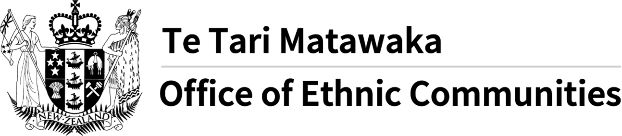 ការរិយាល័យសហគមន៍ជនជាតិភាគតិចបានចាប់ធ្វើការស្ទង់មតិស្តីពីជំងឺកូវីត-19ការរិយាល័យសហគមន៍ជនជាតិភាគតិចកំពុងស្នើសុំឱ្យប្រជាពលរដ្ឋមកពីសហគមន៍ជនជាតិភាគតិចនៅទូទាំងប្រទេស Aotearoa ណូវ៉ែលហ្សឺឡង់ចែករំលែកទស្សនវិស័យ បទពិសោធន៍ និងក្តីបារម្ភរបស់ពួកគេទាក់ទងនឹងការប្រឈមដែលពួកគេកំពុងជួបប្រទះ ដោយសារ ជំងឺកូវីត-19។ ជំងឺកូវីត-19 ដូចជាទំនងបង្កើនវិសមភាពដែលមានស្រាប់នៅក្នុងសង្គមរួចទៅហើយ។ ផលប៉ះពាល់ភ្លាមៗមួយចំនួនដោយរាប់បញ្ចូលទាំងផលប៉ះពាល់ទៅលើការងារត្រូវបានគេដឹងច្បាស់ ក៏ប៉ុន្តែយើងចង់ធានាថាទស្សនវិស័យ និងក្តីបារម្ភរបស់សហគមន៍ជនជាតិភាគតិច បន្តបង្កើតឱ្យមានការឆ្លើយតបរបស់រដ្ឋាភិបាលទៅនឹងជំងឺរាតត្បាតនេះ។ ការរិយាល័យសហគមន៍ជនជាតិភាគតិចបានចងក្រងការស្ទង់មតិមួយដើម្បីចាប់យក
រូបភាពនៃបទពិសោធន៍ និងក្តីបារម្ភរបស់សហគមន៍ជនជាតិភាគតិចទាក់ទងនឹងជំងឺ កូវីត-19។ ព័ត៌មានដែលបានផ្តល់នៅក្នុងការស្ទង់មតិនេះមានលក្ខណៈអនាមិក ហើយនឹងប្រើប្រាស់ សម្រាប់តែគោលបំណងស្រាវជ្រាវដោយការរិយាល័យសហគមន៍ជនជាតិភាគតិច–ដែលជា ផ្នែកមួយនៃក្រសួងមហាផ្ទៃ។ ការស្ទង់មតិនេះនឹងចាប់បើកពីថ្ងៃសុក្រ ទី26 ខែកុម្ភៈ ដល់ថ្ងៃសុក្រទី 23 ខែមេសា ឆ្នាំ 2021។លោកអ្នកអាចសុំឱ្យអ្នកណាម្នាក់ជួយបំពេញការស្ទង់មតិនេះបាន។ដើម្បីឆ្លើយសំណួរការស្ទង់មតិតាមអនឡាញ សូមចុចតំណភ្ជាប់ដូចខាងក្រោម៖ https://www.surveymonkey.com/r/OECCOVID-19SurveyMINសារនេះត្រូវបានបកប្រែដោយផ្នែកសេវាបកប្រែនៃក្រសួងមហាផ្ទៃ និងចែករំលែកដោយ បណ្តាញព័ត៌មានពហុភាសា។ សម្រាប់ព័ត៌មានបន្ថែមស្តីពីបណ្តាញនេះ សូមចូលទៅមើល វ៉ិបសាយថ៍របស់ការរិយាល័យសហគមន៍ជនជាតិភាគតិច។